PREFEITURA DO MUNICIPIO DE ITAPETININGA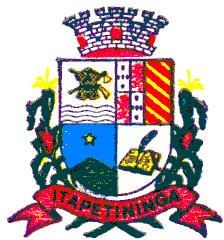  	Estado de São Paulo  	Secretaria de Planejamento e DesenvolvimentoExmo Prefeito do Município de Itapetininga Sr. Jeferson Rodrigo BrunEu, 		 , abaixo assinado, portador do RG:                                CPF:                                       , residente à Rua/Av: 				, nº:                ,  Bairro:                                                  Cidade:                                                                     Estado de                                              Venho, respeitosamente, à presença de Vossa Excelência, requerer que se digne autorizar a emissão de:Para fins de:Termos em que,P. DeferimentoAssinaturaPraça dos Três Poderes, 1000 – Jardim Marabá – CEP 18.213-900 – Itapetininga/SP, Brasil Tel (15) 3376.9615 – www.itapetininga.sp.gov.br – CNPJ: 46.634.2910001-70